LÍMITE DE UNA FUNCIÓNEl límite de una función se define como:Y se lee como: “el límite de f de x cuando x tiende a n”.   Representa el  valor al que una función se acercará cuando xtome cierto valor.   Por ejemplo, si tenemos que calcular lim 𝑓(𝑥) en la siguiente gráfica, podemos encontrarlo𝑥→2posicionándonos sobre el número 2 en x y ver en qué punto cruza sobre el eje y: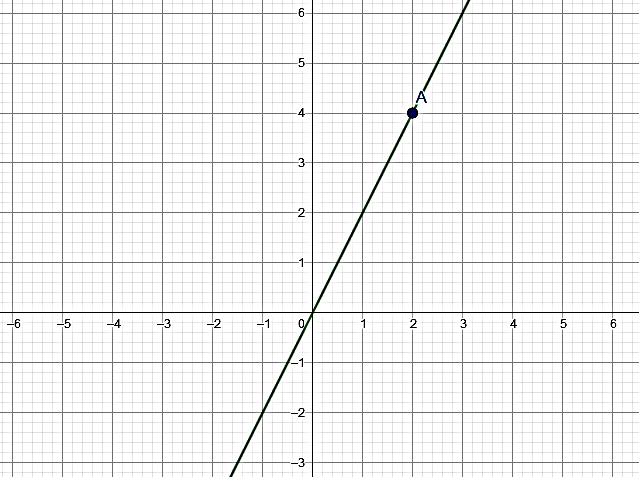 Al observar la gráfica, podemos ver que cuando x toma el valor de 2, y (que representa a f(x)) toma el valor de 4. Por tanto, decimos que:En este otro ejemplo, si vamos a calcular lim𝑥→−1lim 𝑓(𝑥) = 4𝑥→2𝑓(𝑥), entonces: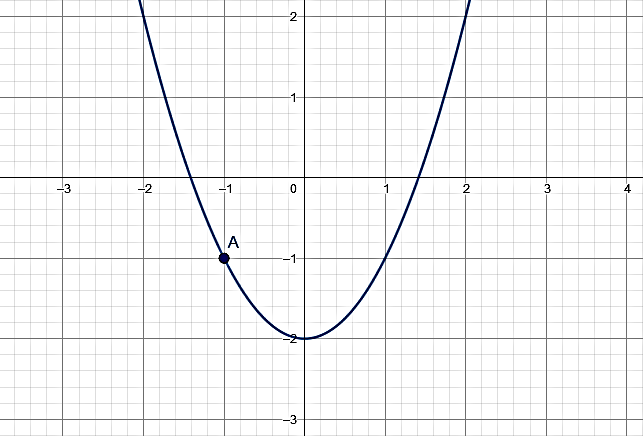 Podemos ver entonces, que cuando x vale -1, y toma el valor de -1, entonces:lim𝑥→−1𝑓(𝑥) = −1Hay casos, en los que podemos tener otros tipos de gráficas, como en este caso, si vamos a calcular lim 𝑓(𝑥):𝑥→3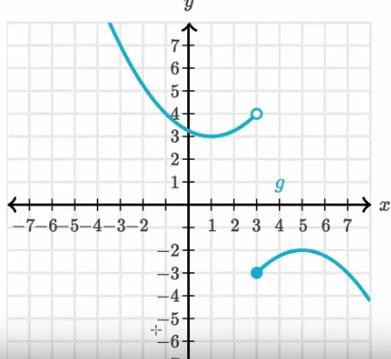 A diferencia de las gráficas que veíamos en los ejemplos anteriores, podemos ver que, cuando x vale 3, la variable y no toma un valor específico, sino dos valores. Gráficamente, decimos que, cuando la gráfica viene por nuestra izquierda, y tomará el valor de 4, pero, cuando la gráfica viene por la derecha, entonces y tendrá el valor de -3.Para este caso decimos que:lim 𝑓(𝑥) = 4	y	lim 𝑓(𝑥) = −3𝑥→3	𝑥→3De esta manera podemos resolver límites de manera gráfica.CÁLCULO DE LÍMITES POR SUSTITUCIÓN DE VARIABLECuando se pide calcular el límite de una función, podemos resolverlos simplemente sustituyendo el valor de x por el valor al que la función tiende.Ejemplo 1. Por ejemplo, si nos piden calcular:lim(4𝑥 + 3)𝑥→3Sustituimos el valor de x = 3 en la función, teniendo:lim(4𝑥 + 3) = 4(3) + 3 = 12 + 3 = 𝟏𝟓𝑥→3Entonces, concluimos que:Ejemplo 2. Si tenemos que calcular:lim (2𝑥2 − 3𝑥)𝑥→−2Resolviendo, tenemos:lim (2𝑥2 − 3𝑥) = 2(−2)2 − 3(−2) = 2(4) + 6 = 8 + 6 = 𝟏𝟒𝑥→−2Solo tenemos que revisar las leyes de los signos; recordando que, todo número que se eleva al cuadrado es positivo; y en el segundo paréntesis, el -3 al multiplicarse por el -2, obtendremos 6 positivo, ya que (-)(-) = (+). Así:Ejemplo 3. Resuelve:lim(3𝑥3 − 2𝑥 + 1)𝑥→0Sustituimos el valor de x:lim(3𝑥3 − 2𝑥 + 1) = 3(0)3 − 2(0) + 1 = 3(0) − 2(0) + 1 = 0 + 0 + 1 = 𝟏𝑥→0Por tanto:Ejemplo 4. Resuelve:lim(8𝑥 − 4)(𝑥 − 6)𝑥→3Sustituimos x:lim(8𝑥 − 4)(𝑥 − 6) = [8(3) − 4][(3) − 6] = [24 − 4][3 − 6] = (20)(−3) = −𝟔𝟎𝑥→3Por tanto:CÁLCULO DE LÍMITES DE FUNCIONES RACIONALESSi recuerdan, una función racional es una división en la que en el denominador tenemos una o más x; por ejemplo, las siguientes funciones son racionales:6𝑥−4a) 2𝑥𝑥2−5𝑥+4b)	𝑥−1𝑥−2c) 𝑥2−4Para resolver este tipo de funciones, podemos emplear el método de sustitución de variables.Ejemplo 1. Calcula:lim 6𝑥 − 5𝑥→4	2𝑥Sustituimos el valor de x:lim 6𝑥 − 5 = 6(4) − 5 = 24 − 5 = 19 = 𝟐. 𝟑𝟕𝟓𝑥→42𝑥2(4)	8	8Por tanto:Ejemplo 2. Calcular:lim𝑥→−1𝑥 − 1𝑥2 + 2Sustituimos x:lim𝑥→−1𝑥 − 1𝑥2 + 2=	−1 − 1(−1)2 + 2= −1 − 1 = −2 = −𝟎. 𝟔𝟔𝟔𝟕1 + 2	3Así:CÁLCULO DE LÍMITES, USANDO EL MÉTODO DE FACTOR COMÚNCuando al resolver el límite de una función racional obtenemos ∞; es decir, una indeterminación, tenemos que aplicar otros métodos que permitan evitar el infinito. Estos métodos que tenemos que usar, son los de factorización. El primero de ellos, es el del factor común.Ejemplo 1. Calcular:lim𝑥→0𝑥2 − 3𝑥𝑥Si sustituimos x en la función:lim𝑥→0𝑥2 − 3𝑥𝑥	=(0)2 − 3(0)0	=0 − 00	=0 = ∞0Recuerden que cuando en una división, el número de abajo es cero, el resultado es una indeterminación, o, también llamando, infinito (∞).Como en el numerador (x – 3x) todos los términos tienen x, es cuando emplearemos este método. Consiste en quitarle a todos los términos la x con el exponente más bajo (si tuvieran diferentes exponentes) y dejarla afuera del paréntesis:lim𝑥→0𝑥2 − 3𝑥𝑥	=𝑥(𝑥 − 3)𝑥El objetivo de usar este método, es eliminar el término que está debajo de la fracción:lim𝑥→0𝑥2 − 3𝑥𝑥	=𝑥 (𝑥 − 3)𝑥	=(𝑥 − 3)= 0 − 3 = −𝟑Por tanto:Ejemplo 2. Calcular:lim𝑥→03𝑥3 − 6𝑥23𝑥2Si sustituimos el valor de x:lim𝑥→03𝑥3 − 6𝑥23𝑥2	=3(0)3 − 6(0)23(0)2	=3(0) − 6(0)3(0)	=0 − 00	=0 = ∞0Al llegar a infinito, tenemos que aplicar nuevamente el método de factor común. Para este caso, voy a quitar únicamente la variable, para no confundirlos más al simplificar los números. Entonces, en este caso, la potencia más baja es x2. Entonces:lim𝑥→03𝑥3 − 6𝑥23𝑥2	=(3𝑥 − 6)=	3	=3(0) − 63	=0 − 63	=−6 = −𝟐3Concluimos:CÁLCULO DE LÍMITES, USANDO LA DIFERENCIA DE CUADRADOSCuando en el numerador o denominador tenemos una resta, y en esa resta se está restando una x2, x4 o similar; y un número que es el cuadrado de un número (1, 4, 9, 16, 25 o así sucesivamente), aplicaremos este método.Cuando factorizamos una diferencia de cuadrados, el resultado será una multiplicación de dos binomios, en el cual uno será una suma y el otro una resta. Los valores serán la raíz cuadrada de cada uno de los valores de la resta. Veamos este ejemplo:(𝑥2 − 9) = (𝑥 + 3)(𝑥 − 3)En este ejemplo:La raíz cuadrada de x2 es x. La raíz cuadrada de 9 es 3.Al final, solamente ponemos la suma y resta de estos valores. Podemos considerar entonces, los siguientes ejemplos:(𝑥2 − 1) = (𝑥 + 1)(𝑥 − 1) (𝑥2 − 4) = (𝑥 + 2)(𝑥 − 2) (𝑥2 − 16) = (𝑥 + 4)(𝑥 − 4)Y así sucesivamente.Ejemplo 1. Calcular:lim𝑥2 − 4𝑥→2  𝑥 − 2Si sustituimos el valor de x:lim𝑥2 − 4=(2)2 − 4=4 − 4 =0 = ∞𝑥→2 𝑥 − 22 − 22 − 2	0Como caemos en infinito, aplicamos el método de diferencia de cuadrados:lim𝑥2 − 4=(𝑥 + 2)(𝑥 − 2)= 𝑥 + 2 = 2 + 2 = 𝟒𝑥→2 𝑥 − 2En este caso, el objetivo es eliminar el término que genera el infinito, en este caso, es el término de abajo. Así:Ejemplo 2. Calcular:lim𝑥2 − 1𝑥→−1  𝑥 + 1Si sustituimos el valor de x:lim𝑥→−1(−1)2 − 1−1 + 1	=1 − 1−1 + 1 =0 = ∞0Entonces, tenemos que factorizar el numerador para evitar el infinito:lim𝑥2 − 1=(𝑥 + 1)(𝑥 − 1)= 𝑥 − 1 = −1 − 1 = −𝟐𝑥→−1 𝑥 + 1Por tanto:Ejemplo 3. Calcular:lim𝑥→−4𝑥 + 4𝑥2 − 16Si sustituimos el valor de x:lim𝑥→−4𝑥 + 4𝑥2 − 16=	−4 + 4(−4)2 − 16= −4 + 416 − 16= 0 = ∞ 0Como se comentó, a veces el que se tiene que factorizar puede ser el denominador, como en este caso. Factorizamos:lim𝑥→−4=	1𝑥 − 4=	1	= 1−4 − 4	−8= −𝟎. 𝟏𝟐𝟓Aquí hay que remarcar que, cuando eliminamos el término de arriba (numerador), siempre dejaremos el 1. Entonces:CÁLCULO DE LÍMITES, FACTORIZANDO TRINOMIOSCuando en el numerador o denominador no podemos aplicar alguno de los métodos anteriores, y tenemos un trinomio que cumpla la condición x2 + bx + c, emplearemos la siguiente regla:Obtendremos como resultado dos binomios.El primer término de cada binomio es una x.Los segundos valores serán aquellos que, multiplicados nos den el término c (el tercer término) y que sumados nos den b (el segundo término).Ejemplo 1. Calcula:lim𝑥→−3𝑥2 − 3𝑥 − 18𝑥 + 3Si sustituimos x tenemos:lim𝑥→−3𝑥2 − 3𝑥 − 18𝑥 + 3	=(−3)2 − 3(−3) − 18−3 + 3	=9 + 9 − 18−3 + 3	=0 = ∞0Entonces, tendremos que factorizar el numerador, buscamos los números que multiplicados sean -18 y sumados -3:Vemos que 3 y -6 multiplicados nos dan -18 y sumados -3, entonces:lim𝑥→−3𝑥2 − 3𝑥 − 18𝑥 + 3	=(𝑥 + 3)(𝑥 − 6)𝑥 + 3= 𝑥 − 6 = −3 − 6 = −𝟗Por tanto:Ejemplo 2. Calcular:lim𝑥→2𝑥2 + 2𝑥 − 8𝑥 − 2Sustituyendo x tenemos:lim𝑥→2𝑥2 + 2𝑥 − 8𝑥 − 2	=(2)2 + 2(2) − 82 − 2	=4 + 4 − 82 − 2	=0 = ∞0Entonces, factorizaremos el numerador. Ahorrándome la tabla que hemos aplicado en los ejemplos anteriores, sabremos que el 4 y el -2 multiplicados dan -8 y sumados 2, entonces:lim𝑥→2𝑥2 + 2𝑥 − 8𝑥 − 2	=(𝑥 + 4)(𝑥 − 2)𝑥 − 2= 𝑥 + 4 = 2 + 4 = 𝟔Así:lim𝑥2 + 2𝑥 − 8= 𝟔 	𝑥→2	𝑥 − 2	EJERCICIOSResuelve los siguientes problemas usando el método por sustitución de variable.Resuelve los siguientes problemas usando el método de factorización por factor común.Resuelve los siguientes problemas usando el método de factorización de diferencia de cuadrados.Resuelve los siguientes problemas usando el método de factorización de trinomios de la forma x2 + bx + cUsando los métodos de factor de diferencia de cuadrados y de factorización de trinomios de la forma x2 + bx + c; es decir, combinando los últimos dos métodos, resuelve los siguientes problemas.Calcula los siguientes límites en base a las gráficas presentadas.1 x 24 = 241 + 24 = 252 x 12 = 242 + 12 = 143 x 8 = 243 + 8 = 114 x 6 = 244 + 6 = 241 x 15 = 151 + 15 = 163 x 5 = 153 + 5 = 8-1 x 15 = -15-1 + 15 = 14-3 x 5 = -15-3 + 5 = 21 x -15 = -151 – 15 = -143 x -5 = -153 – 5 = -21 x 18 = 181 + 18 = 192 x 9 = 182 + 9 = 113 x 6 = 183 + 6 = 91 x -18 = -181 – 18 = - 172 x -9 = -182 – 9 = -73 x -6 = -183 – 6 = -3-1 x 18 = -18-1 + 18 = 17-2 x 9 = -18-2 + 9 = 7-3 x 6 = -18-3 + 6 = 3lim 4𝑥 + 7𝑥→5lim 𝑥2 + 2𝑥→−2lim 1 − 6𝑥𝑥→1lim(𝑥 + 3)(2 − 𝑥)𝑥→2lim 𝑥3 + 4𝑥→−1lim 𝑥2 − 4𝑥 + 3𝑥→32𝑥2 − 4𝑥lim𝑥→0	2𝑥𝑥2 − 5𝑥lim𝑥→0	𝑥𝑥2 + 8𝑥lim𝑥→0	𝑥𝑥2 − 9 lim 𝑥 − 3𝑥→3𝑥2 − 25lim𝑥→−5 𝑥 + 5lim   𝑥 + 1𝑥→−1 𝑥2 − 1𝑥2 + 3𝑥 − 4lim𝑥→1	𝑥 − 1𝑥2 + 5𝑥 + 6lim𝑥→−2	𝑥 + 2𝑥2 + 4𝑥 − 5lim𝑥→1	𝑥 − 1𝑥2 − 4lim 2𝑥→2 𝑥 − 4𝑥 + 4𝑥2 + 2𝑥 − 3lim	2𝑥→−1	𝑥 − 1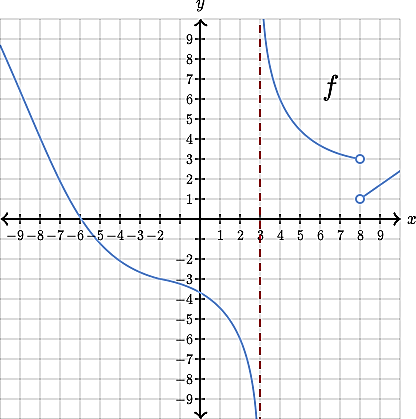 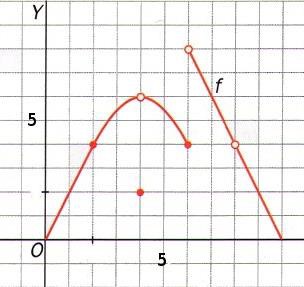 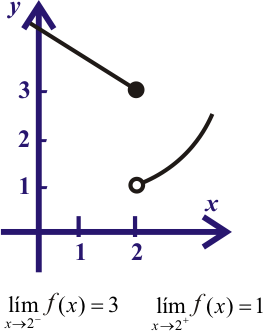 lim 𝑓(𝑥)𝑥→8lim 𝑓(𝑥)𝑥→4lim 𝑓(𝑥)𝑥→2